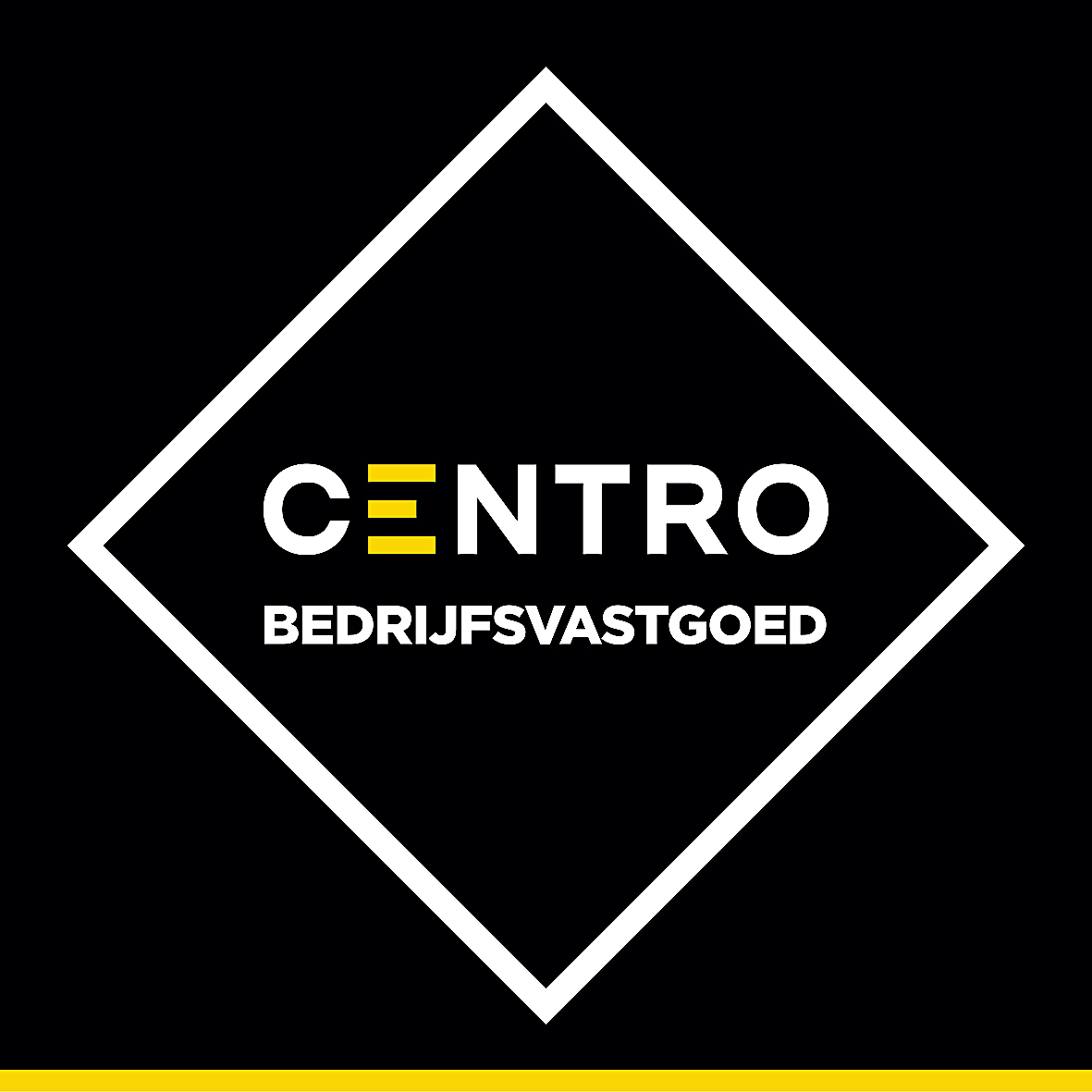 CENTRO | bedrijfsvastgoedAankoopbelofteBieder: 
………………………………………………………………………………………….……(naam vennootschap)
Vertegenwoordigd door …………………………………………………………………………………………..
In hoedanigheid van zaakvoerder/gedelegeerd bestuurder (schrappen wat niet past)	Met maatschappelijke zetel te …………………………………………………………………………………..Tel.: ……………………………………………….. - GSM: ………………………………………………..	E-mail: ………………………………………………..........................................	Ondernemingsnummer: BE …………………………………….Onroerend goed:
…………………………………………… met bijhorigheden, op en met bijhorende grond, gelegen ……………………………………………….……………… (straatnaam en huisnummer) te ………………………………..……………… (postcode en gemeente)
Dit goed is gekadastreerd onder …………………………., ……. ° Afdeling, Sectie ……., nr. ………….. met een totale oppervlakte van ………………… m² en kadastraal inkomen van € ………………..….Het onroerend goed is op heden verhuurd: JA/NEENDe bieder verklaart uitdrukkelijk de huidige staat van de gebouwen te kennen en ze in deze staat te aanvaarden.Bod – prijs:C.1 De bieder doet hierbij een vast bod tot aankoop op bovenvermeld onroerend goed van ....................................................................... euro, zegge:	………………………………………………………………………………………………………………….………C.2 Dit bod is onherroepelijk geldig vanaf ondertekening dezer tot en met ........../.........../..............., Om middernacht waarna het ten definitieve titel vervalt.	C.3 Ingeval van aanvaarding door de eigenaar zal de vastgoedmakelaar via gewoon schrijven of via e-mail, de bieder hiervan in kennis stellen.
De aanvaarding van het bod door de eigenaar zal gebeuren door ondertekening van onderhavig document, waardoor de verkoop ten definitieve titel tot stand komt.Bij aanvaarding, zal de bieder binnen de 8 dagen na ontvangst van het ontwerp van de verkoopovereenkomst (die verstuurd zal worden naar bovenvermeld e-mailadres) of uiterlijk bij ondertekening van de verkoopovereenkomst, het voorschot van 10% op de aankoopsom betalen via overschrijving op derdenrekeningnummer BE 94 0682 5164 5814 van Centro | vastgoed.Opschortende voorwaarde(n):Keuzemogelijkheid: gelieve te omcirkelen/schrappen, indien van toepassing.
Ofwel: zonder opschortende voorwaarden
Ofwel: Met opschortende voorwaarde(n)
Financiering/bekomen van een krediet
Deze belofte wordt gesloten onder de opschortende voorwaarde van het verkrijgen van een krediet binnen de dertig dagen vanaf de ondertekening dezer, uiterlijk ..………………….. om middernacht.De bieder verbindt zich ertoe alle mogelijke inspanningen te doen om de lening te bekomen en zal daartoe een kredietaanvraag indienen bij twee financiële instellingen binnen de acht dagen na ondertekening van de verkoopovereenkomst (ingeval van aanvaarding door de verkoper).Enkel een attest van weigering afgeleverd binnen de voormelde termijn (poststempel geldt als bewijs) aan de koper door twee financiële instellingen bewijst dat de opschortende voorwaarde zich niet heeft gerealiseerd. De bieder moet de verkoper hiervan onmiddellijk op de hoogte brengen.Indien de bedoelde attesten niet wordt voorgelegd aan de koper zal de opschortende voorwaarde geacht worden zich te hebben voltrokken en wordt de koop van rechtswege definitief.

Andere opschortende voorwaarde(n)………………………………………………………………………………………………………………………………………………………………………………………………………………………………………………………………………………….……………….…………………………………………………………………..………..……
Notariskeuze:De bieder zal notaris …………………………………………………. te ………………………………………. aanstellen als zijn notaris voor het verlijden van de notariële akte.



Bijlagen:
- Bodemattest
- Kadastrale gegevens
- Elektrische keuring
- EnergiePrestatieCertificaat
- Stedenbouwkundige inlichtingen

De bieder verklaart een kopij van deze documenten te hebben ontvangen en erkent de inhoud hiervan te kennen.

Opgemaakt te Brugge op …………../……..……/2020 in 3 exemplaren als er partijen zijn.
Elke partij erkent een exemplaar te hebben ontvangen. Het derde is voor de makelaar.


De bieder, (handtekening voorafgegaan door 'gelezen en goedgekeurd')De eigenaar, (handtekening voorafgegaan door 'gelezen en goedgekeurd')